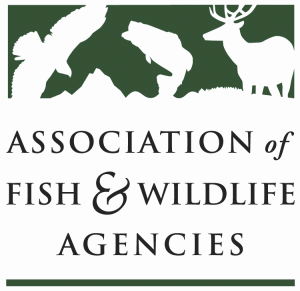 Human Dimensions and Social Science SubCommitteeChair: Ann Forstchen (FL)Staff: Dr. Jonathan Mawdsley (AFWA)Thursday, March 12, 2020         1:00 pm to 4:00pm North American Wildlife and Natural Resources Conference Room: Murray Hilton OmahaOmaha, NebraskaCommittee Charge: 1) provide a forum for discussion of human dimensions and social science research and applications in state, federal and provincial wildlife and natural resources agencies and partners. 2) advise the membership and leadership of the Association regarding human dimensions and social science research and applicationsAgenda1:00 - 1:15		Call to Order, Welcome and Introductions, Review Agenda 	Ann Forstchen, FL FWC 1:15 – 1:30		Human Dimensions and the Relevancy Roadmap (Ann Forstchen – FWC)1:30 – 1:50		Human Dimensions networking/Expert Directory on HD.Gov (Natalie Sexton, USFWS)1:50 – 2:10 		Human Dimensions and Joint Venture Implementation Plans (Ashley Gramza, AGF)2:10 – 2:30		Summary of USFWS Social Science Summit – (Natalie Sexton, USFWS)2:30 – 2:50		Summary of Pathways HD Conference (Natalie Sexton, USFWS)2:50 – 3:10 		Summary of 3/10/20 HD Session on HD successes and challenges in state agencies (Mike Quartuch, CPW)3:10 – 3:45		Elevating Social Science for Conservation Organization Directors – what might this look like? (Ann Forstchen, FWC and all)3:45 – 4:00		Summary of Action Items and Wrap-Up		Ann Forstchen FL FWC, all4:00		Adjourn